Publicado en Barcelona el 06/10/2022 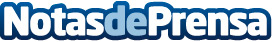 La nueva sede de Mtech consigue la primera microgrid aislable industrial de España, con soluciones de Schneider ElectricMtech Group ha apostado por Schneider Electric para su nueva sede en Madrid, en Pinto, creando un edificio digital, sostenible y escalable, dotado de un sistema de gestión energética en sus instalaciones que permite la aislabilidad, la autogestión y el control óptimo de sus recursos energéticos. Gracias a los 130kWp de Generación Fotovoltaica y al ahorro adicional que aporta la inteligencia artificial de la Microgrid, Mtech ha reducido su consumo energético de la red hasta un 49%Datos de contacto:Noelia Iglesias935228610Nota de prensa publicada en: https://www.notasdeprensa.es/la-nueva-sede-de-mtech-consigue-la-primera Categorias: Inteligencia Artificial y Robótica E-Commerce Ciberseguridad Sostenibilidad Otras Industrias Actualidad Empresarial http://www.notasdeprensa.es